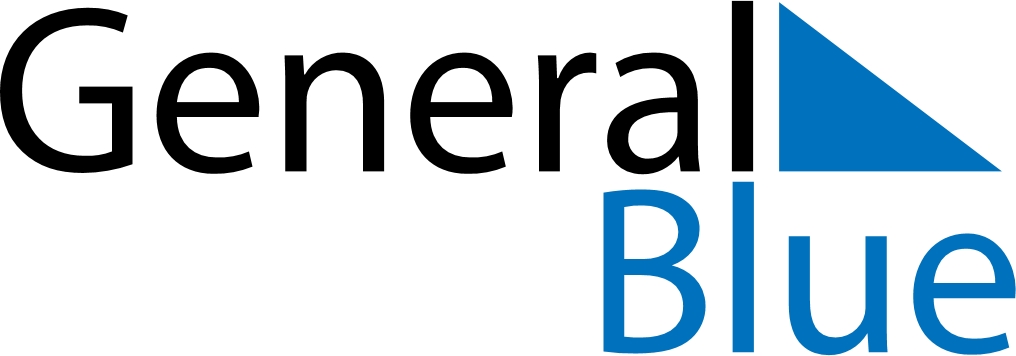 April 2020April 2020April 2020April 2020El SalvadorEl SalvadorEl SalvadorSundayMondayTuesdayWednesdayThursdayFridayFridaySaturday1233456789101011Maundy ThursdayGood FridayGood FridayEaster Saturday1213141516171718Easter Sunday19202122232424252627282930